Caracterizarea geografică a oraşului Bucureşti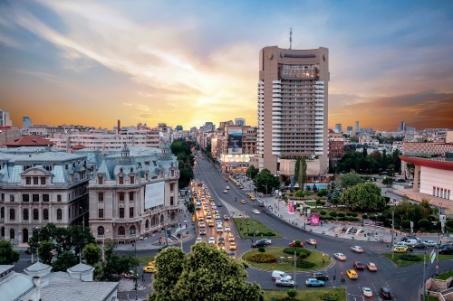 Este capitala RomanieiAre aproximativ 2 milioane de locuitori ( 10% din populaţia Romaniei ), fiind între primele 200 de oraşe ale lumiiEste situat în Câmpia Română ( Câmpia Vlăsiei ) în partea de sud a ţării. Este străbătut de văile râurilor Dâmboviţa ( în centru ) şi Colentina ( în nord ). Aceste râuri străbat capitala pe direcţia NV-SE. În Nord există lacuri de agrement : Tei, Floreasca, HerăstrăuAre o climă temperat continentală moderată şi de tranziţie  fiind situat în etajul climatic de câmpieLocalizarea Bucureştiului are şi consecinţe nefavorabile ( temperaturi scăzute iarna, secete îndelungate, poluare , temperaturi ridicate vara, pe linia de propagare a undelor seismice produse de cutremurele din Vrancea )Oraşul a fost intens locuit de-a lungul timpuluiVlad Ţepeş a mutat capitala aici în sec. XV-lea de la TârgovişteSe spune că ar fi fost întemeiat de ciobanul BucurOraşul a devenit important după Unirea Principatelor Române din 1859În perioada interbelică au fost desecate mlaştinile din Nordul Capitalei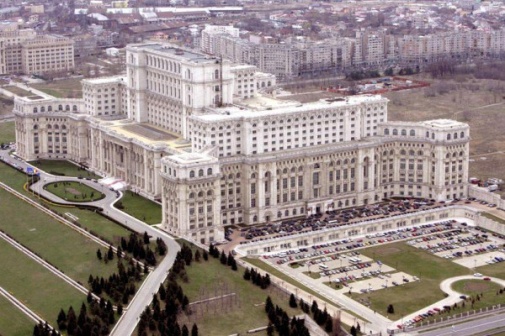 Au apărut fabrici prin dezvoltarea industriei.După al doilea război mondial s-a produs o industrializare forţată din cauza comunismuluiÎn prezent Bucureştiul este cel mai dezvoltat centru industrial, cultural, cultural al ţării. Are numeroase obiective istorice şi turistice. ( Palatul Parlamentului este a doua clădire din lume ca marime )Bucureştiul este şi principalul centru de transport . De aici pornesc şosele, linii aeriene şi 8 magistrale feroviareIndustria este diversificată : industrie alimentară, industrie chimică, industrie energetică etc.În trecut Bucureştiul se numea „Micul Paris”A fost primul oraş din lume iluminat cu petrolEste împărţit în 6 sectoare. Aici se află cele mai importante instituţii ale statului: Parlamentul,Preşedinţia, Guvernul etcEste în permanentă extindere având o zonă înconjurătoare ( periurbană )